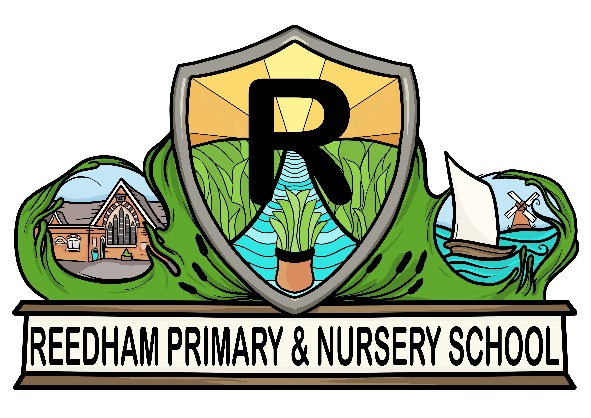 Reedham Primary and Nursery SchoolPE and School Sports Policy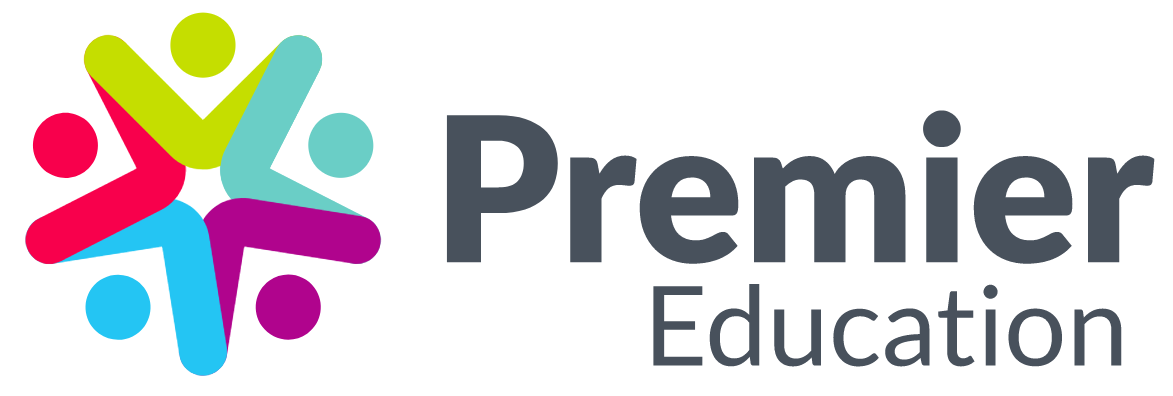 Working in partnership with Premier EducationSubject Lead: Miss Beth SpaulAcademic Year: 2023-2024ContentsNational Curriculum IntentGuidance from afPE for the progression within PE was taken into account- along with the national curriculum- when designing our PE curriculum.Early YearsKey Stage OneKey Stage TwoIntent - School Sport on a PageImplementationPupil Progression planCurriculum OverviewBelow is an overview of the curriculum delivery topics that will be delivered throughout the year. We aim to create a broad and balanced PE curriculum that also revisits the skills developed at different touch points throughout the year to reinforce the learning within that topic. The curriculum will also be developed to link into other key values and topics within the school.   School PE CurriculumSee the below for an overview of the progression of skills, experiences and developments within each topic. We have also included the year groups termly topic/theme which can be used for a possible line of enquiry for cross curricular links. Early Years Foundation stage overviewWe recognise that PE and sport can positively impact the EYFS prime and specific area of learning and development. Whilst EYFS do not have to do PE, we value the role PE can play within their development and have implemented the below overview to achieved specific early learning goals:The above topics will help support/achieve the below early learning goals:Physical development: Moving and handling: Early Learning Goal Children show good control and coordination in large and small movements. They move confidently in a range of ways, safely negotiating space. They handle equipment and tools effectively, including pencils for writing.Physical Development: Health and Self-Care: Early Learning Goal Children know the importance for good health of physical exercise, and a healthy diet, and talk about ways to keep healthy and safe. They manage their own basic hygiene and personal needs successfully, including dressing and going to the toilet independently.Personal, Social and emotional development: Self- Confidence and self-awareness: Early Learning Goal Children are confident to try new activities and say why they like some activities more than others. They are confident to speak in a familiar group, will talk about their ideas, and will choose the resources they need for their chosen activities. They say when they do or don’t need help.Expressive arts and design: being imaginative Early Learning Goal Children use what they have learnt about media and materials in original ways, thinking about uses and purposes. They represent their own ideas, thoughts and feelings through design and technology, art, music, dance, role play and stories.Key Stage 1 overviewLower Key Stage 2 overviewWhole School vision and ethos:Empowering our children and families to flourish and grow. Creativity, compassion, responsibility, the love of learning to gain knowledge and wisdom, combined with Christian values. Together we are stronger, respecting ourselves and others to create a successful and healthy future.School intent/vision statement for PE and sport:At Reedham Primary and Nursery School, we strive to create a culture which aims to inspire an active generation to enjoy PE, encourage each other and achieve. We provide a safe and supportive environment for children to flourish in a range of different physical activities which is essential in supporting their physical, emotional, spiritual, social and moral development.Whole School Sport Improvement Plan Aim/Objectives1. promote physical activity and healthy lifestyles2  to observe and demonstrate the conventions of fair play, honest competition and good sporting behaviour as individual participants, team members and spectators3. embed life-long values such as co-operation, collaboration and equity of play.School Sports Premium Funding IntentYear 6 Sports Leaders lead lunch time clubs for children to take part in Premier Education lunch time club – enhanced opportunities for sport at lunch time.New equipment to be bought to replace old/broken equipment or to improve on current provision.The school offered a sporting after school club every day during the school year. One class from each year group will take place on a half termly basis and swap each half term.Pupils to take part in more competitive sport (intra and inter).Reception       ⇨Year 1       ⇨Year 2       ⇨Year 3       ⇨Year 4       ⇨Year 5       ⇨Year 6Team Games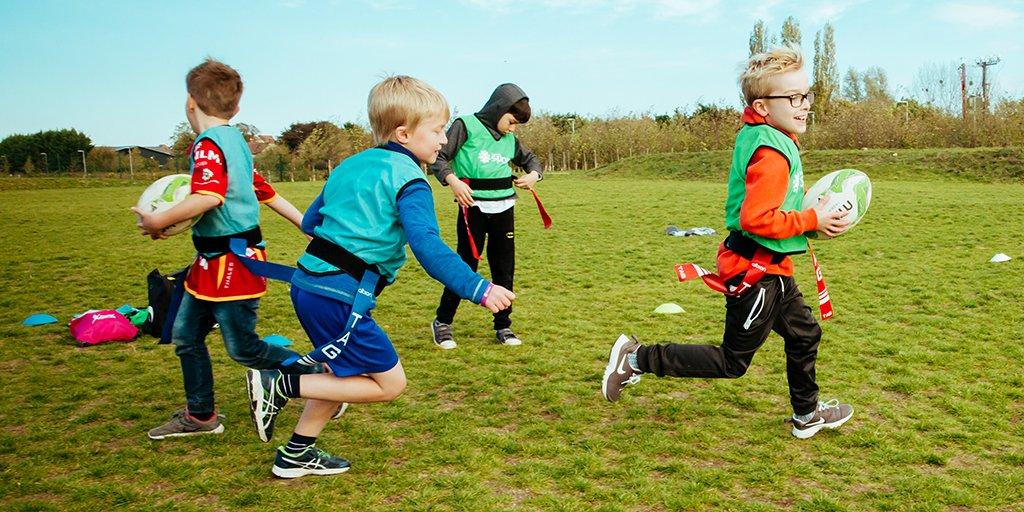 Fundamentals of MovementTheme: Handling equipment with controlCoverage: FOM – roll, push, throw,strike, kick, bounceMulti SkillsTheme: Multi Skills, spatial awareness.Coverage:Agility, Balance,Coordination. Fundamentalsof Movement (FOM)Multi SkillsTheme: Working as a team Coverage: Consolidating fundamental movement skills (FMS) from Year 1 to include, kicking, Trapping, throwing, catching, bouncing, pushing, rollingInvasion Games(Football / Hockey)Theme: Attacking and defendingCoverage: Develop basic rules of these sports through attacking/defending based activities 3v1 4v25v3.Invasion Games(Football / Hockey)Theme: Making choices and decisionsCoverage:Develop sports specific skills for football & hockey. Provide opportunities for children to apply tactics and strategies using 3v2 4v3 5v4Invasion Games(Tag Rugby/Basketball)Theme: Attacking playCoverage: Focus on developing attacking principles and goal scoring skills. Further develop sport specific skills and rules. Matches of 3v3 4v4Invasion Games(Tag Rugby/Basketball)Theme: Teamwork and tacticsCoverage: Consolidate FSS and competein matches using clear tactics and sport specific techniques4v4 5v5 6v6Dance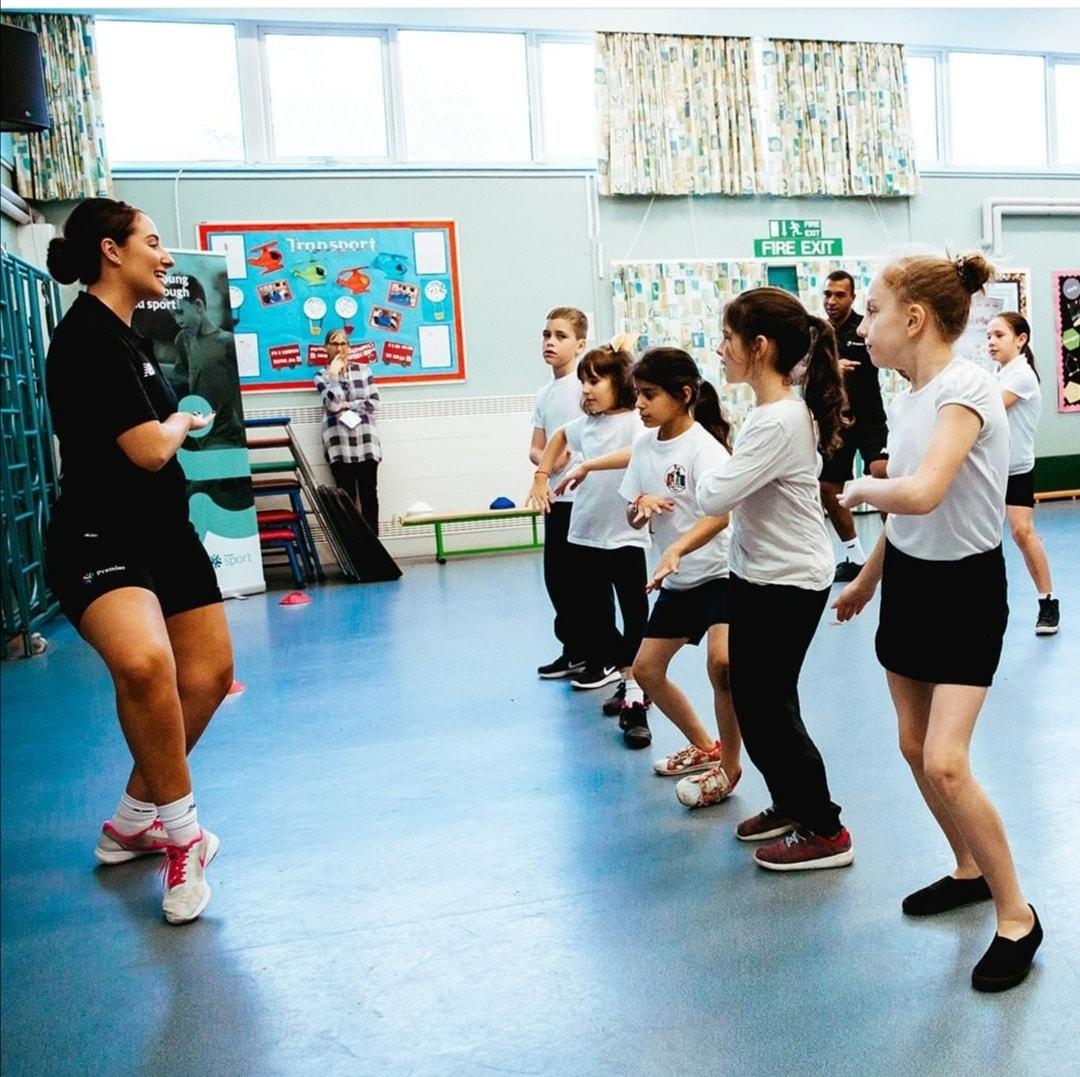 Fundamentals of Movement - ABCTheme: Traveling and moving confidentlyCoverage: FOM – stillness, jumping, run,changing shape, direction, hop. Use apparatus.DanceTheme:Short stories or story based class/ school themeCoverage: Shapes and Patterns, Travelling, Change of speed/rhythm/level/direction (teacher led)DanceTheme: Linked to class/school themeCoverage: Shapes and rhythm. Responding to rhythm. Negotiating space.DanceTheme: Science, linked to class/school themeCoverage: Create and perform a short group dance showing a range of movement patternsDanceTheme: Linked to class/school themeCoverage: Perform a partner dance that includes a range of stimuli that allows performers to react to.DanceTheme: Linked to class/school themeCoverage: Use a cross curricular link to the classes current topic. Perform a whole class dance with small groups each creating a part of the dance, which they teach to their peers.DanceTheme: Linked to class/school themeCoverage: Responding to music/stimuli,expressing moods andfeelings. Creating simple characters and narrative in movement.Reception       ⇨Year 1       ⇨Year 2       ⇨Year 3       ⇨Year 4       ⇨Year 5       ⇨Year 6Gymnastics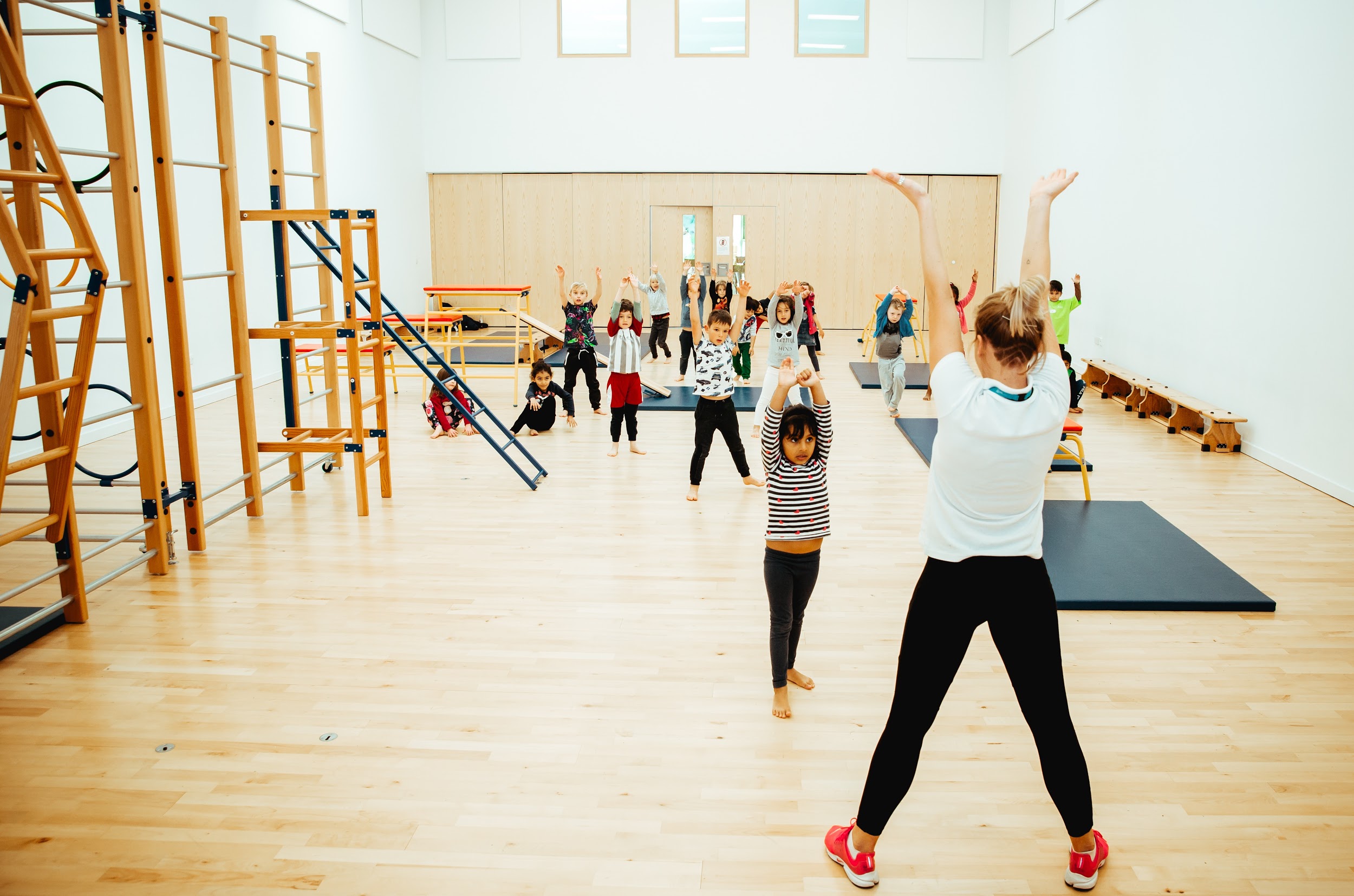 Fundamentals of MovementTheme: Combining travelling and handling equipmentCoverage: negotiate space confidently,and improve ABC’s.GymnasticsTheme: Travelling & Balancing, Linking actions.Coverage: (FSS) Developing Travelling,Balancing & principles offinding spaceGymnasticsTheme: Rolling and Jumping, Linking actions.Coverage: (FSS) Developing Rolling,Jumping skills and linkingthese actionsGymnasticsTheme: Shapes, jumping and landingCoverage: Create a sequence using gymnastic floor elements in pairs and/or small groups. Rolling, balancing, jumpingand travelling. Vary direction and levels.GymnasticsTheme:Transferring weightCoverage: Create a small group apparatus based sequence that includes balancing, jumping rolling and travelling. Introducemore complex skills that focus on transferring weight.GymnasticsTheme: Sequences, effective combinationsCoverage:Develop fluency of elementswithin a complex sequence. Work in small groups to include contrasting actions.GymnasticsTheme: Sequencing, matching and mirroringCoverage: To create a sequence in pairs using mirror and matching elements using complex apparatus and skills.OAAFundamentals of MovementTheme: Simple skills of sending/receivingCoverage: send/receive various equipment using feet, hands, other. Kick, throw, hit, catch, trap, rolTeam WorkTheme: Send, receive and retrieve & teamworkCoverage: Kicking, striking, catching(using various equipment) andworking in teams,co-operation.Team WorkTheme: Develop FMS.Developing simple attacking and defending skills for invasion sports (basketball, netball)Coverage: Working in pairs– Send,receive and score, based on a2v1 or 2v2 scenario.Outdoor AdventurousActivityTheme: planning/ recording in different activities and problem solving.Coverage: Use maps and diagrams to orientate. Plan toovercome challenges to problems as a group. Identify success.Outdoor AdventurousActivityTheme: Responding to challenges in different environmentsCoverage: Attempt to adapt quickly to unfamiliar situations and recognise solutions. Understand what is needed in challenging situations and take a lead role in their group being successful with ideas.Outdoor AdventurousActivityTheme: OAA in familiar/ unfamiliar environments; workingIndividual /small groupsCoverage: Adapt quickly to unfamiliar situations and recognise solutions. Implement changes needed in challenging situations and take a lead role in their group being successful with ideas.Outdoor AdventurousActivityTheme: Planning, recording, navigation and evaluation indifferent activities, problem solvingCoverage: Assess weakness and discuss ways of improvingperformance.Reception       ⇨Year 1       ⇨Year 2       ⇨Year 3       ⇨Year 4       ⇨Year 5       ⇨Year 6Athletics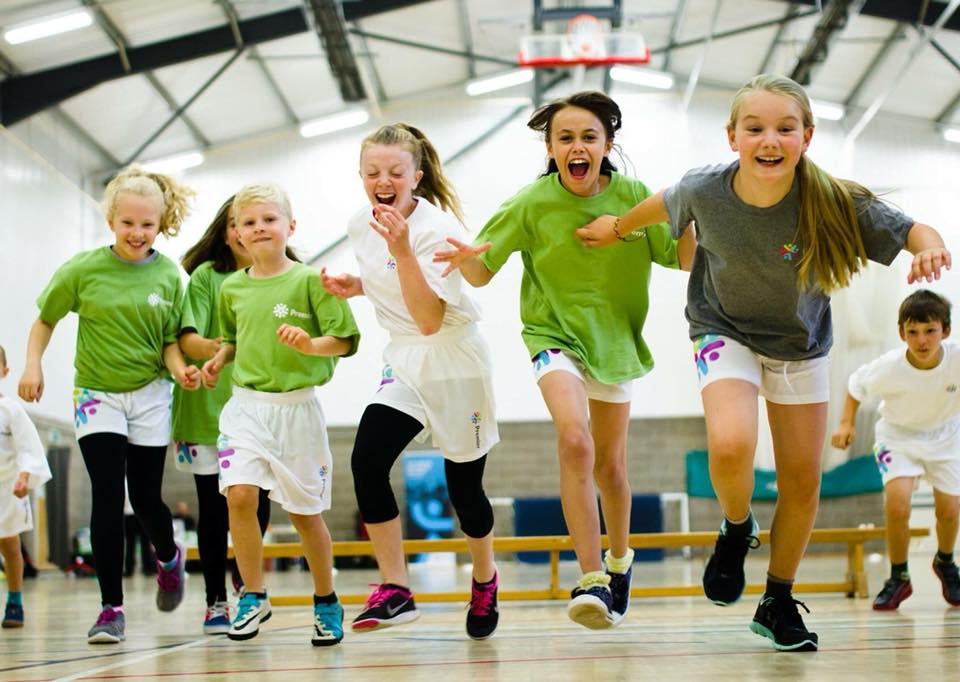 Sports Day PreparationTheme: run,Jump, throw.Coverage: development of fundamental movement skillsfor run, throw, jumpSports Day AthleticsTheme:Different ways of running, jumping and throwing.Coverage: Developing fundamental sports skills (FSS) for athleticsevents. To includecompetition vs. self.Sports Day AthleticsTheme: Running, jumping and throwing skills, setting personal targetsCoverage: Developing fundamental sports skills (FSS) for athleticsevents. To includecompetition vs. othersAthleticsTheme: Running, jumping andthrowing skills, partner work.Coverage: Developing hurdle and running events with a partner. Competing in pairs inthrowing and jumping events.AthleticsTheme: Running/ jumping/throwing. Time and direction.Coverage: Competing against others, develop numeracy cross curricular links to focus on timing and direction to maximise performance inrunning, jumping andthrowing eventsAthleticsTheme: Running, jumping and throwing. Personal best.Coverage: Practice a variety of athleticsevents from prior learning, developing event specifictechniques for pupils to be able to achieve their personal best. Competition to beIncluded.AthleticsTheme: Running, jumping and throwing. Achieving personal best. Team events.Coverage: Compete in a variety of athletics events for pupils tobe able to achieve theirpersonal best. Introduce competitive team events.Striking and Fielding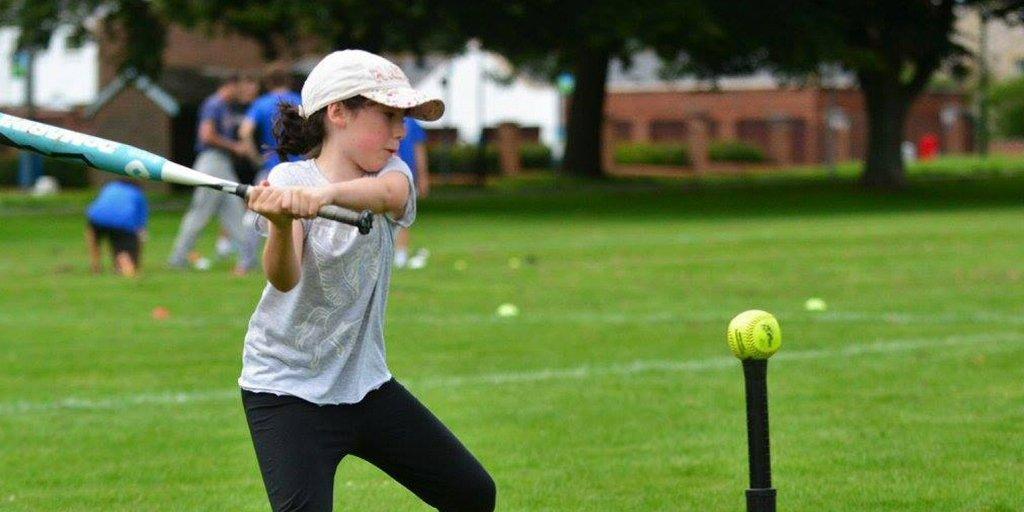 Team GamesTheme: co-operating, sharing, listening, taking turnsCoverage: A variety offundamental movement skills introduced through team activities.GamesTheme: Striking / fielding related activities (linking skills from previous terms).Coverage: Developing fundamental sports skills (FSS) for striking/ fielding events. To include competition vs. self.Games (Striking & Fielding)Theme: Striking / fielding relatedactivities (linking skills from previous terms).Coverage: Developing fundamental sports skills (FSS) for cricketand playing simplifiedversions of the gameStriking & Fielding GamesTheme: Finding and closing downspace.Coverage: Create small-sided andmodified games of cricket and rounders. Introduce basic rules of these sportsStriking & Fielding Games - Rounder’sTheme: Bowling & StrikingCoverage: Introduce basic rules of rounders and play competitive modified versions of this game. Introduce sport specific techniques for bowling and striking.Striking & Fielding Games – CricketTheme: Batting and fielding tacticsand strategiesCoverage: Develop rules of cricket andplay competitive modified versions of this game. Introduce sport specific techniques and tactics for fielding and batting.Striking & Fielding – Cricket & Rounder’sTheme: Teamwork and tacticsCoverage: Pupils to organise andcompete in full cricket and rounder’s games as well as developing skills as captains, coaches and officiators.Autumn 1Autumn 2Spring 1Spring 2Summer 1Summer 2EYFSFundamental movement skillsBall/multi skillsMovement to musicGymnasticsBall/Multi SkillsFundamental movements skillsYear 1Invasion GamesGymnasticsStriking and fieldingDanceMulti-skillsGoalInvasion GamesNet/wall activitiesStriking and fielding (1 session)Athletics and sports day activitiesYear 2Invasion GamesGymnasticsStriking and fieldingDanceMulti-skillsGoalInvasion GamesNet/wall activitiesStriking and fielding(1 session)Athletics and sports day activitiesYear 3Invasion GamesGymnasticsStriking and fieldingDanceInvasion GamesGoalInvasion GamesNet/wall activitiesStriking and fielding(1 session)Athletics and sports day activitiesYear 4Invasion GamesGymnasticsStriking and fieldingDanceInvasion GamesGoalInvasion GamesNet/wall activitiesStriking and fielding(1 session)Athletics and sports day activitiesYear 5Invasion GamesGymnasticsStriking and fieldingDanceInvasion GamesGoalInvasion GamesNet/wall activitiesStriking and fielding(1 session)Athletics and sports day activitiesYear 6Invasion GamesGymnasticsStriking and fieldingDanceInvasion GamesGoalInvasion GamesNet/wall activitiesStriking and fielding(1 session)Athletics and sports day activitiesAutumn 1Autumn 2Spring 1Spring 2Summer 1Summer 2Multi Skills-“Time Travel”Multi Skills –“Land of Fairy-tale”Multi Skills –“Jungle Adventure”Multi Skills-“Space Explorers”Multi Skills –“Sporty Superheroes”Multi Skills –“Beach Trip & the Big Blue Sea”Year 1Autumn Term Autumn Term Spring Term Spring Term Summer Term Summer Term Year 1Term 1: Term 2Term 1Term 2Term 1Term 2Year 1Multi SkillsActivity Theme: Fundamental movement (ABC) and ball skills to develop a basic understand of control with the body and simple pieces of equipment Sports – Basketball, Football, Netball, Hockey, RugbySkills: Skills of travel, send, chase, receive, avoid, dodge, control; awareness of space and partnerExperience: Experience a variety of games equipment; practicing with a partner; competition, simple rulesDevelop: Develop simple games (net/wall, striking, goal scoring), playing these games – alone/with a partnerGymnasticsActivity Theme: Physical exercise designed to develop and display strength, balance and agility through using own body weight style exercises. Equipment and apparatus can be used to challenge children with creativity, flexibility, technique, control and balance.Skills: Skills of travelling, stillness, balance, turning, rolling, climbing, swinging, weight on hands, placing apparatus, jumping – (with more control, combinations, contrast, complex, actions – requiring continuity and co-ordination of body parts).Experience: Experience using floor and apparatus, safe lifting and carrying, using/finding space, using different body parts -shape/levels/direction, improving actions, making up a sequence.Develop: Develop working together, body control, planning/practicing simple actions alone using correct language for actions/apparatusMovement To MusicActivity Theme: Physical exercise designed to challenge the children’s creativity and imagination. Designed for children to develop the ability to move rhythmically to music either creating or following a sequence of steps or movement patterns.Skills: Skills of travelling, jumping, turning, stillness, balance; changing shape, size, level, speed, tensionExperience: Experience exploring moods and feelings, responding spontaneously; a range/variety of stimuli, performing movements/patterns some from different times and culturesDevelop: Develop making dances with clear beginning/middle/end; responding to rhythm, music, coordination and controlInvasion GamesActivity Theme: Team based games / sports with an emphasis on working within a set area using a variety of skills such as attacking & defending, Maintaining possession, winning back possession and tactical knowledge. Key Sports – Basketball, Football, Netball, Hockey, RugbySkills: Skills of travel, send, chase, receive, avoid, dodge, control; awareness of space and partnerExperience: Experience a variety of games equipment; practicing with a partner; competition, simple rulesDevelop: Develop simple games (net/wall, striking, goal scoring), playing these games – alone/with a partnerStriking and FieldingActivity Theme: Team based games / sports with an emphasis on hitting an object (ball) into a space to gain an advantage, Points scoring is key as well as tactical knowledge from both attacking & defending teams. Teamwork is vital within this topic to be successful. Key Sports – Rounders, cricket, T-Ball, Softball. Skills: Skills of travel, send, chase, receive, avoid, dodge, control; awareness of space and partnerExperience: Experience a variety of games equipment; practicing with a partner; competition, simple rulesDevelop: Develop simple games (net/wall, striking, goal scoring), playing these games – alone/with a partnerAthletics/sports day activitiesActivity Theme: Team and individual style events designed to test the children across a variety of running, jumping and throwing events. Strength, Technique, Control & Balance are key areas within athletics also being able to compare performances and demonstrate improvements to achieve success.Skills: Skills of running, throwing, jumping, direction, control, accuracyExperience: Experience indoor/outdoor areas, competition and games, variety of activities and equipment which stimulate skill and learning developmentDevelop: Develop an understanding of safe practice linked to the activitiesYear 1Movement To MusicActivity Theme: Physical exercise designed to challenge the children’s creativity and imagination. Designed for children to develop the ability to move rhythmically to music either creating or following a sequence of steps or movement patterns.Skills: Skills of travelling, jumping, turning, stillness, balance; changing shape, size, level, speed, tensionExperience: Experience exploring moods and feelings, responding spontaneously; a range/variety of stimuli, performing movements/patterns some from different times and culturesDevelop: Develop making dances with clear beginning/middle/end; responding to rhythm, music, coordination and controlStriking and FieldingActivity Theme: Team based games / sports with an emphasis on hitting an object (ball) into a space to gain an advantage, Points scoring is key as well as tactical knowledge from both attacking & defending teams. Teamwork is vital within this topic to be successful. Key Sports – Rounders, cricket, T-Ball, Softball. Skills: Skills of travel, send, chase, receive, avoid, dodge, control; awareness of space and partnerExperience: Experience a variety of games equipment; practicing with a partner; competition, simple rulesDevelop: Develop simple games (net/wall, striking, goal scoring), playing these games – alone/with a partnerMulti SkillsActivity Theme: Fundamental movement (ABC) and ball skills to develop a basic understand of control with the body and simple pieces of equipment Sports – Basketball, Football, Netball, Hockey, RugbySkills: Skills of travel, send, chase, receive, avoid, dodge, control; awareness of space and partnerExperience: Experience a variety of games equipment; practicing with a partner; competition, simple rulesDevelop: Develop simple games (net/wall, striking, goal scoring), playing these games – alone/with a partnerGymnasticsActivity Theme: Physical exercise designed to develop and display strength, balance and agility through using own body weight style exercises. Equipment and apparatus can be used to challenge children with creativity, flexibility, technique, control and balance.Skills: Skills of travelling, stillness, balance, turning, rolling, climbing, swinging, weight on hands, placing apparatus, jumping – (with more control, combinations, contrast, complex, actions – requiring continuity and co-ordination of body parts).Experience: Experience using floor and apparatus, safe lifting and carrying, using/finding space, using different body parts -shape/levels/direction, improving actions, making up a sequence.Develop: Develop working together, body control, planning/practicing simple actions alone using correct language for actions/apparatusInvasion GamesActivity Theme: Team based games / sports with an emphasis on working within a set area using a variety of skills such as attacking & defending, Maintaining possession, winning back possession and tactical knowledge. Key Sports – Basketball, Football, Netball, Hockey, RugbySkills: Skills of travel, send, chase, receive, avoid, dodge, control; awareness of space and partnerExperience: Experience a variety of games equipment; practicing with a partner; competition, simple rulesDevelop: Develop simple games (net/wall, striking, goal scoring), playing these games – alone/with a partnerAthletics/sports day activitiesActivity Theme: Team and individual style events designed to test the children across a variety of running, jumping and throwing events. Strength, Technique, Control & Balance are key areas within athletics also being able to compare performances and demonstrate improvements to achieve success.Skills: Skills of running, throwing, jumping, direction, control, accuracyExperience: Experience indoor/outdoor areas, competition and games, variety of activities and equipment which stimulate skill and learning developmentDevelop: Develop an understanding of safe practice linked to the activitiesYear 2Autumn Term Autumn Term Spring Term Spring Term Summer Term Summer Term Year 2Term 1Term 2Term 1Term 2Term 1Term 2Year 2Multi skillsActivity Theme: Fundamental movement (ABC) and ball skills to develop a basic understand of control with the body and simple pieces of equipment Sports – Basketball, Football, Netball, Hockey, RugbySkills: Skills of travel, send, chase, receive, avoid, dodge, control; awareness of other playersExperience: Experience a variety of games equipment; practicing in trios; competition, simple rules and tactics for attacking and defendingDevelop: Develop making up simple games, playing (net/wall, striking, goal scoring), playing these games – alone/pairs/groupsGymnastics Activity Theme: Physical exercise designed to develop and display strength, balance and agility through using own body weight style exercises. Equipment and apparatus can be used to challenge children with creativity, flexibility, technique, control and balance.Skills: Skills of travelling, stillness, balance, turning, rolling, climbing, swinging, weight on hands, placing apparatus, jumpingExperience: Experience consolidating work identified in this section from Year One, adapting and improving control of actionsDevelop: Develop and consolidate work identified in this section from Year One with emphasis in repeating sequences of movements, linking activities on floor/apparatus, using pupils’ own choices to link skills and actions in short movement phrasesMovement to MusicActivity Theme: Physical exercise designed to challenge the children’s creativity and imagination. Designed for children to develop the ability to move rhythmically to music either creating or following a sequence of steps or movement patterns.Skills: Skills of travelling, jumping, turning, stillness, balance; changing shape, size, level, contrasts of speed, continuity of actionsExperience: Experience exploring moods and feelings, responding spontaneously; a range/variety of stimuli, performing movements/patterns some from different times and culturesDevelop: Develop making dances with clear beginning/middle/end; responding imaginatively to rhythm, music, co-ordination, control, rhythmic responses, poise and elevationInvasion GamesActivity Theme: Team based games / sports with an emphasis on working within a set area using a variety of skills such as attacking & defending, Maintaining possession, winning back possession and tactical knowledge. Key Sports – Basketball, Football, Netball, Hockey, RugbySkills: Skills of travel, send, chase, receive, avoid, dodge, control; awareness of other playersExperience: Experience a variety of games equipment; practicing in trios; competition, simple rules and tactics for attacking and defendingDevelop: Develop making up simple games, playing (net/wall, striking, goal scoring), playing these games – alone/pairs/groupsStriking and FieldingActivity Theme: Team based games / sports with an emphasis on hitting an object (ball) into a space to gain an advantage, Points scoring is key as well as tactical knowledge from both attacking & defending teams. Teamwork is vital within this topic to be successful. Key Sports – Rounder’s, Cricket, T-BallSkills: Skills of travel, send, chase, receive, avoid, dodge, control; awareness of other playersExperience: Experience a variety of games equipment; practicing in trios; competition, simple rules and tactics for attacking and defendingDevelop: Develop making up simple games, playing (net/wall, striking, goal scoring), playing these games – alone/pairs/groupsAthletics/sports day activitiesActivity Theme: Team and individual style events designed to test the children across a variety of running, jumping and throwing events. Strength, Technique, Control & Balance are key areas within athletics also being able to compare performances and demonstrate improvements to achieve success.Skills: Skills of running, throwing, jumping, direction, control, accuracy and distanceExperience: Experience indoor/outdoor areas, competition and games, variety of activities and equipment which stimulate skill and learning developmentDevelop: Develop an understanding of safe practice linked to the activitiesYear 2Movement to MusicActivity Theme: Physical exercise designed to challenge the children’s creativity and imagination. Designed for children to develop the ability to move rhythmically to music either creating or following a sequence of steps or movement patterns.Skills: Skills of travelling, jumping, turning, stillness, balance; changing shape, size, level, contrasts of speed, continuity of actionsExperience: Experience exploring moods and feelings, responding spontaneously; a range/variety of stimuli, performing movements/patterns some from different times and culturesDevelop: Develop making dances with clear beginning/middle/end; responding imaginatively to rhythm, music, co-ordination, control, rhythmic responses, poise and elevationStriking and FieldingActivity Theme: Team based games / sports with an emphasis on hitting an object (ball) into a space to gain an advantage, Points scoring is key as well as tactical knowledge from both attacking & defending teams. Teamwork is vital within this topic to be successful. Key Sports – Rounder’s, Cricket, T-BallSkills: Skills of travel, send, chase, receive, avoid, dodge, control; awareness of other playersExperience: Experience a variety of games equipment; practicing in trios; competition, simple rules and tactics for attacking and defendingDevelop: Develop making up simple games, playing (net/wall, striking, goal scoring), playing these games – alone/pairs/groupsMulti skillsActivity Theme: Fundamental movement (ABC) and ball skills to develop a basic understand of control with the body and simple pieces of equipment Sports – Basketball, Football, Netball, Hockey, RugbySkills: Skills of travel, send, chase, receive, avoid, dodge, control; awareness of other playersExperience: Experience a variety of games equipment; practicing in trios; competition, simple rules and tactics for attacking and defendingDevelop: Develop making up simple games, playing (net/wall, striking, goal scoring), playing these games – alone/pairs/groupsGymnastics Activity Theme: Physical exercise designed to develop and display strength, balance and agility through using own body weight style exercises. Equipment and apparatus can be used to challenge children with creativity, flexibility, technique, control and balance.Skills: Skills of travelling, stillness, balance, turning, rolling, climbing, swinging, weight on hands, placing apparatus, jumpingExperience: Experience consolidating work identified in this section from Year One, adapting and improving control of actionsDevelop: Develop and consolidate work identified in this section from Year One with emphasis in repeating sequences of movements, linking activities on floor/apparatus, using pupils’ own choices to link skills and actions in short movement phrasesInvasion GamesActivity Theme: Team based games / sports with an emphasis on working within a set area using a variety of skills such as attacking & defending, Maintaining possession, winning back possession and tactical knowledge. Key Sports – Basketball, Football, Netball, Hockey, RugbySkills: Skills of travel, send, chase, receive, avoid, dodge, control; awareness of other playersExperience: Experience a variety of games equipment; practicing in trios; competition, simple rules and tactics for attacking and defendingDevelop: Develop making up simple games, playing (net/wall, striking, goal scoring), playing these games – alone/pairs/groupsAthletics/sports day activitiesActivity Theme: Team and individual style events designed to test the children across a variety of running, jumping and throwing events. Strength, Technique, Control & Balance are key areas within athletics also being able to compare performances and demonstrate improvements to achieve success.Skills: Skills of running, throwing, jumping, direction, control, accuracy and distanceExperience: Experience indoor/outdoor areas, competition and games, variety of activities and equipment which stimulate skill and learning developmentDevelop: Develop an understanding of safe practice linked to the activitiesYear 3Autumn Term Autumn Term Spring Term Spring Term Summer Term Summer Term Year 3Term 1Term 2Term 1Term 2Term 1Term 2Year 3Invasion GamesActivity Theme: Team based games / sports with an emphasis on working within a set area using a variety of skills such as attacking & defending, Maintaining possession, winning back possession and tactical knowledge. Key Sports – Basketball, Football, Netball, Hockey, RugbySkills: Improve skills of travel, send chase, receive, dodge, avoid, attack, defend, control accuracy; movement into/out of spaceExperience: Experience small sided and simplified versions of different types of games, (i.e. invasion/net & wall/strike & field); a variety of common skills and game principles; team work; working towards tasks set by themselves and the teacher, competitionDevelop: Develop team games, making up games, own game practices, understanding of game principlesGymnastics Activity Theme: Physical exercise designed to develop and display strength, balance and agility through using own body weight style exercises. Equipment and apparatus can be used to challenge children with creativity, flexibility, technique, control and balance.Skills: Improve skills of rolling, jumping, swinging, balancing, taking weight on hands; changing speed, direction, shape levels; using different combinations of floor and apparatus, working alone/ with partnerExperience: Experience performing and remembering sequences, with control; responding to set tasks, short sequences, selecting apparatusDevelop: Develop an understanding of actions ending one movement – starts next; making decisions to effect their actionsDanceActivity Theme: Physical exercise designed to challenge the children’s creativity and imagination. Designed for children to develop the ability to move rhythmically to music either creating or following a sequence of steps or movement patterns.Skills: Improve skills of travelling, jumping, turning, stillness, changing size/shape/level/ direction; increase range of body actions; compose, practice and perform actions with controlExperience: Experience responding to a range of music/stimuli, expressing moods and feelingsDevelop: Develop making own dances with clear beginnings/middle/end. Understand the different elements of dance; control, co-ordination, poise and elevation. A number of dance forms from different times, cultures and placesNet/wall games activitiesActivity Theme: Individual / team based games which involve hitting an object into a court space / set area and your opponents are unable to return. Tactical skills are key as well as attacking & defending, problem solving and hand eye coordinationSkills: Improve skills of travel, send chase, receive, dodge, avoid, attack, defend, control accuracy; movement into/out of spaceExperience: Experience small sided and simplified versions of different types of games, (i.e. invasion/net & wall/strike & field); a variety of common skills and game principles; team work; working towards tasks set by themselves and the teacher, competitionDevelop: Develop team games, making up games, own game practices, understanding of game principlesStriking and Fielding Activity Theme: Team based games / sports with an emphasis on hitting an object (ball) into a space to gain an advantage, Points scoring is key as well as tactical knowledge from both attacking & defending teams. Teamwork is vital within this topic to be successful. Key Sports – Rounder’s, Cricket, T-BallSkills: Improve skills of travel, send chase, receive, dodge, avoid, attack, defend, control accuracy; movement into/out of spaceExperience: Experience small sided and simplified versions of different types of games, (i.e. invasion/net & wall/strike & field); a variety of common skills and game principles; team work; working towards tasks set by themselves and the teacher, competitionDevelop: Develop team games, making up games, own game practices, understanding of game principlesAthletics/sports day activitiesActivity Theme: Team and individual style events designed to test the children across a variety of running, jumping and throwing events. Strength, Technique, Control & Balance are key areas within athletics also being able to compare performances and demonstrate improvements to achieve success.Skills: Improve skills of running, throwing, jumping; refine basic technique by emphasis on accuracy, time, measurement, length, distanceExperience: Experience outdoor areas, measuring and timing activities, competition, activities and equipment which support refining basic techniquesDevelop: Develop understanding of safe practice linked to activities, comparing and improvement of own performanceYear 3DanceActivity Theme: Physical exercise designed to challenge the children’s creativity and imagination. Designed for children to develop the ability to move rhythmically to music either creating or following a sequence of steps or movement patterns.Skills: Improve skills of travelling, jumping, turning, stillness, changing size/shape/level/ direction; increase range of body actions; compose, practice and perform actions with controlExperience: Experience responding to a range of music/stimuli, expressing moods and feelingsDevelop: Develop making own dances with clear beginnings/middle/end. Understand the different elements of dance; control, co-ordination, poise and elevation. A number of dance forms from different times, cultures and placesStriking and Fielding Activity Theme: Team based games / sports with an emphasis on hitting an object (ball) into a space to gain an advantage, Points scoring is key as well as tactical knowledge from both attacking & defending teams. Teamwork is vital within this topic to be successful. Key Sports – Rounder’s, Cricket, T-BallSkills: Improve skills of travel, send chase, receive, dodge, avoid, attack, defend, control accuracy; movement into/out of spaceExperience: Experience small sided and simplified versions of different types of games, (i.e. invasion/net & wall/strike & field); a variety of common skills and game principles; team work; working towards tasks set by themselves and the teacher, competitionDevelop: Develop team games, making up games, own game practices, understanding of game principlesInvasion GamesActivity Theme: Team based games / sports with an emphasis on working within a set area using a variety of skills such as attacking & defending, Maintaining possession, winning back possession and tactical knowledge. Key Sports – Basketball, Football, Netball, Hockey, RugbySkills: Improve skills of travel, send chase, receive, dodge, avoid, attack, defend, control accuracy; movement into/out of spaceExperience: Experience small sided and simplified versions of different types of games, (i.e. invasion/net & wall/strike & field); a variety of common skills and game principles; team work; working towards tasks set by themselves and the teacher, competitionDevelop: Develop team games, making up games, own game practices, understanding of game principlesGymnastics Activity Theme: Physical exercise designed to develop and display strength, balance and agility through using own body weight style exercises. Equipment and apparatus can be used to challenge children with creativity, flexibility, technique, control and balance.Skills: Improve skills of rolling, jumping, swinging, balancing, taking weight on hands; changing speed, direction, shape levels; using different combinations of floor and apparatus, working alone/ with partnerExperience: Experience performing and remembering sequences, with control; responding to set tasks, short sequences, selecting apparatusDevelop: Develop an understanding of actions ending one movement – starts next; making decisions to effect their actionsNet/wall games activitiesActivity Theme: Individual / team based games which involve hitting an object into a court space / set area and your opponents are unable to return. Tactical skills are key as well as attacking & defending, problem solving and hand eye coordinationSkills: Improve skills of travel, send chase, receive, dodge, avoid, attack, defend, control accuracy; movement into/out of spaceExperience: Experience small sided and simplified versions of different types of games, (i.e. invasion/net & wall/strike & field); a variety of common skills and game principles; team work; working towards tasks set by themselves and the teacher, competitionDevelop: Develop team games, making up games, own game practices, understanding of game principlesAthletics/sports day activitiesActivity Theme: Team and individual style events designed to test the children across a variety of running, jumping and throwing events. Strength, Technique, Control & Balance are key areas within athletics also being able to compare performances and demonstrate improvements to achieve success.Skills: Improve skills of running, throwing, jumping; refine basic technique by emphasis on accuracy, time, measurement, length, distanceExperience: Experience outdoor areas, measuring and timing activities, competition, activities and equipment which support refining basic techniquesDevelop: Develop understanding of safe practice linked to activities, comparing and improvement of own performanceYear 4Autumn Term Autumn Term Spring Term Spring Term Summer Term Summer Term Year 4Term 1Term 2Term 1Term 2Term 1Term 2Year 4Invasion Games Activity Theme: Team based games / sports with an emphasis on working within a set area using a variety of skills such as attacking & defending, Maintaining possession, winning back possession and tactical knowledge. Key Sports – Basketball, Football, Netball, Hockey, RugbySkills: Improve skills of travel, send chase, receive, dodge, avoid, attack, defend, control accuracy; movement into/out of spaceExperience: Experience small sided and simplified versions of different types of games, (i.e. invasion/net & wall/strike & field); a variety of common skills and game principles; team work; working towards tasks set by themselves and the teacher, competitionDevelop: Develop team games, making up games, own game practices, understanding of game principlesGymnastics Activity Theme: Physical exercise designed to develop and display strength, balance and agility through using own body weight style exercises. Equipment and apparatus can be used to challenge children with creativity, flexibility, technique, control and balance.Skills: Improve skills of rolling, jumping, swinging, balancing, taking weight on hands; changing speed, direction, shape levels; using different combinations of floor and apparatus, working alone/ with partner. Practice, adapt and refine actions; perform with whole/part body control; explore and select actions which can be developed within sequences, practiced and repeated through gymnastic actionsExperience: Experience sequences which they remember and repeat, respond to a variety of tasks, longer sequences, apparatus choiceDevelop: Develop an understanding of selecting more relevant actions, continuity when linking movement actionsDanceActivity Theme: Physical exercise designed to challenge the children’s creativity and imagination. Designed for children to develop the ability to move rhythmically to music either creating or following a sequence of steps or movement patternsSkills: Improve skills of travelling, jumping, turning, stillness, changing size/shape/level/direction; using whole body control; explore and select actions which can be developed within chances, practiced and repeatedExperience: Experience responding to a range of music/stimuli, expressing moods and feelingsDevelop: Develop selecting content for making dances; discussing the different elements of dance; control, co-ordination, poise and elevation. A number of dance forms from different times, cultures and placesNet/Wall game activitiesActivity Theme: Individual / team based games which involve hitting an object into a court space / set area and your opponents are unable to return. Tactical skills are key as well as attacking & defending, problem solving and hand eye coordinationSkills: Improve skills of travel, send chase, receive, dodge, avoid, attack, defend, control accuracy; movement into/out of spaceExperience: Experience small sided and simplified versions of different types of games, (i.e. invasion/net & wall/strike & field); a variety of common skills and game principles; team work; working towards tasks set by themselves and the teacher, competitionDevelop: Develop team games, making up games, own game practices, understanding of game principlesStriking and Fielding Activity Theme: Team based games / sports with an emphasis on hitting an object (ball) into a space to gain an advantage, Points scoring is key as well as tactical knowledge from both attacking & defending teams. Teamwork is vital within this topic to be successful. Key Sports – Rounder’s, Cricket, T-BallSkills: Improve skills of travel, send chase, receive, dodge, avoid, attack, defend, control accuracy; movement into/out of spaceExperience: Experience small sided and simplified versions of different types of games, (i.e. invasion/net & wall/strike & field); a variety of common skills and game principles; team work; working towards tasks set by themselves and the teacher, competitionDevelop: Develop team games, making up games, own game practices, understanding of game principlesAthletics/sports day activitiesActivity Theme: Team and individual style events designed to test the children across a variety of running, jumping and throwing events. Strength, Technique, Control & Balance are key areas within athletics also being able to compare performances and demonstrate improvements to achieve success.Skills: Improve skills of running, throwing, jumping, refine basic technique by emphasis on accuracy, time, measurement, length, distanceExperience: Experience outdoor areas, measuring and timing activities, competition, activities and equipment which support refining basic techniquesDevelop: Develop understanding of safe practice linked to activities, comparing and improvement of own performanceYear 4DanceActivity Theme: Physical exercise designed to challenge the children’s creativity and imagination. Designed for children to develop the ability to move rhythmically to music either creating or following a sequence of steps or movement patternsSkills: Improve skills of travelling, jumping, turning, stillness, changing size/shape/level/direction; using whole body control; explore and select actions which can be developed within chances, practiced and repeatedExperience: Experience responding to a range of music/stimuli, expressing moods and feelingsDevelop: Develop selecting content for making dances; discussing the different elements of dance; control, co-ordination, poise and elevation. A number of dance forms from different times, cultures and placesStriking and Fielding Activity Theme: Team based games / sports with an emphasis on hitting an object (ball) into a space to gain an advantage, Points scoring is key as well as tactical knowledge from both attacking & defending teams. Teamwork is vital within this topic to be successful. Key Sports – Rounder’s, Cricket, T-BallSkills: Improve skills of travel, send chase, receive, dodge, avoid, attack, defend, control accuracy; movement into/out of spaceExperience: Experience small sided and simplified versions of different types of games, (i.e. invasion/net & wall/strike & field); a variety of common skills and game principles; team work; working towards tasks set by themselves and the teacher, competitionDevelop: Develop team games, making up games, own game practices, understanding of game principlesInvasion Games Activity Theme: Team based games / sports with an emphasis on working within a set area using a variety of skills such as attacking & defending, Maintaining possession, winning back possession and tactical knowledge. Key Sports – Basketball, Football, Netball, Hockey, RugbySkills: Improve skills of travel, send chase, receive, dodge, avoid, attack, defend, control accuracy; movement into/out of spaceExperience: Experience small sided and simplified versions of different types of games, (i.e. invasion/net & wall/strike & field); a variety of common skills and game principles; team work; working towards tasks set by themselves and the teacher, competitionDevelop: Develop team games, making up games, own game practices, understanding of game principlesGymnastics Activity Theme: Physical exercise designed to develop and display strength, balance and agility through using own body weight style exercises. Equipment and apparatus can be used to challenge children with creativity, flexibility, technique, control and balance.Skills: Improve skills of rolling, jumping, swinging, balancing, taking weight on hands; changing speed, direction, shape levels; using different combinations of floor and apparatus, working alone/ with partner. Practice, adapt and refine actions; perform with whole/part body control; explore and select actions which can be developed within sequences, practiced and repeated through gymnastic actionsExperience: Experience sequences which they remember and repeat, respond to a variety of tasks, longer sequences, apparatus choiceDevelop: Develop an understanding of selecting more relevant actions, continuity when linking movement actionsNet/Wall game activitiesActivity Theme: Individual / team based games which involve hitting an object into a court space / set area and your opponents are unable to return. Tactical skills are key as well as attacking & defending, problem solving and hand eye coordinationSkills: Improve skills of travel, send chase, receive, dodge, avoid, attack, defend, control accuracy; movement into/out of spaceExperience: Experience small sided and simplified versions of different types of games, (i.e. invasion/net & wall/strike & field); a variety of common skills and game principles; team work; working towards tasks set by themselves and the teacher, competitionAthletics/sports day activitiesActivity Theme: Team and individual style events designed to test the children across a variety of running, jumping and throwing events. Strength, Technique, Control & Balance are key areas within athletics also being able to compare performances and demonstrate improvements to achieve success.Skills: Improve skills of running, throwing, jumping, refine basic technique by emphasis on accuracy, time, measurement, length, distanceExperience: Experience outdoor areas, measuring and timing activities, competition, activities and equipment which support refining basic techniquesDevelop: Develop understanding of safe practice linked to activities, comparing and improvement of own performance